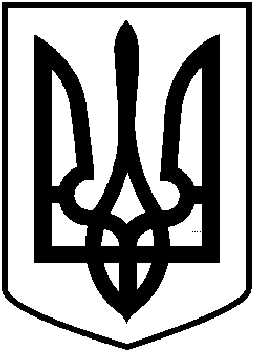                                      ЧОРТКІВСЬКА  МІСЬКА  РАДА      ТРИНАДЦЯТА СЕСІЯ ВОСЬМОГО СКЛИКАННЯ                                                           РІШЕННЯ23 квітня 2021 року 							                № 373м. ЧортківПро затвердження типового контракту з керівником закладу культури, що перебуває у комунальній власності Чортківської міської ради	Керуючись Кодексом законів про працю України,  ст. 21 Закону України «Про культуру», законами України «Про бібліотеки і бібліотечну справу», «Про музеї та музейну справу», «Про внесення змін до деяких законодавчих актів щодо запровадження контрактної форми роботи у сфері культури та конкурсної процедури призначення керівників державних та комунальних закладів культури», статтями 25, 26, 32, 59 Закону України «Про місцеве самоврядування в Україні», міська рада	ВИРІШИЛА:             1. Затвердити  форми типового rонтракту з керівником закладу культури, що перебуває у комунальній власності Чортківської міської ради, що додається.    2. Контроль за виконанням  цього рішення покласти на заступницю міського голови з питань діяльності виконавчих органів міської ради Людмилу         КОЛІСНИК та постійну комісію міської ради з питань розвитку освіти, культури, охорони здоров’я та соціальних питань.                     Міський голова                                                       	  Володимир ШМАТЬКО    